ADD	GHA/30/1DRAFT NEW RESOLUTION [GHA-1]To review the ITRs more regularlyThe World Conference on International Telecommunications (Dubai, 2012),recognizingthat the International Telecommunication Regulations (ITRs) is one of the pillars supporting the ITU’s mission;that 24 years passed between the approval of the ITRs and its review at this conference;that the ITRs consists of high level guiding principles that should not require frequent amendment but in the fast moving sector of telecommunications/ICTs need to be more regularly reviewed,further recognisingthat the Radio Regulations (RRs) define:the allocation of different radio servicesthe mandatory technical parameters to be observed by radio station especially transmittersprocedure for coordination and notification of frequency assignments among otherthe use of the satellite orbitsthat Administrations may decide to implement the RRs and the ITRs, through national legislation or regulations,consideringThat the Council Working Group to prepare the 2012 World Conference on International Telecommunication has held extensive discussions on the ITRs;That there have been wide consultations in all ITU regions, involving private-sector members, associates, academic members and civil society groups, showing great interest in the revision of the ITRs;That many input documents have been submitted by the ITU membership,notingThat technological development and demand for services that require high bandwidth continue to increase;That the ITRs:Establish general principles on the provision and operation of international telecomsFacilitate global interconnection and interoperabilityPromote efficiency, usefulness, and availability of international telecommunication servicesresolvesThat the ITRs should be reviewed at the occasion of every other WTSA (approximately every eight years) due to the fact that:There are rapid changes in technologies and services; thus policies and regulations on ICTs should reflect these changes.There is increased use of IP-enabled infrastructure and applications that comes with opportunities and challenges for the ICT sector and these need to be recognised in time.When reviewing the ITRs particular attention should be paid to issues relating to:RoamingMisuse and fraudNumbering and identification related issuesTransparency in traffic management and routingGeneral telecommunication and economic related issuesCyber security and cyber threat Energy efficiencyClimate Change, Environment and E-wasteAccessibilityTo invite the Plenipotentiary Conference to consider this Resolution and to take action as appropriate,instructs the Secretary-Generalto bring this Resolution to the attention of the Plenipotentiary Conference,instructs the Secretary-General and the Directors of the Bureauxto identify and collate the relevant and pressing telecommunication issues which should be discussed with a view towards incorporation in the ITRs,Invites Member Statesto contribute to the work outlined in this Resolution._________________World Conference on International 
Telecommunications (WCIT-12)
Dubai, 3-14 December 2012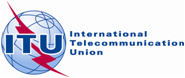 PLENARY MEETINGDocument 30-E23 November 2012Original: EnglishGhanaGhanaProposals for the Work of the ConferenceProposals for the Work of the Conference